Campbell Street is seeking to redevelop the west side of the property located at 3124 N. Broadway. The existing building consists of four residential dwelling units above a restaurant currently occupied by Ceres Table. The proposed ground-up construction project will occupy the west side of the site, which is currently undeveloped. This addition will not have an impact on the commercial space. Highlights include: 4-story new construction additionFive (5) additional dwelling units added in new construction additionUnit mix:Front tier (existing)Three 2-bedroom / 1-bathroom unitsOne 1-bedroom / 1-bathroom unitRear tier (new construction)One 1-bedroom / 1-bathroom unitThree 2-bedroom / 2-bathroom unitsOne 3-bedroom / 3-bathroom unitParking for three (3) vehicles Rear addition will be accessed by a second-story corridor that will utilize the existing residential entrance and stairwellBroadway exterior will remain unchanged, however ownership is replacing the existing commercial storefront with a new retractable storefrontWe are excited about this project and think it will be a be a great addition to the property and the neighborhood. We are currently exploring options for building materials to be used for the addition, and welcome input from the neighborhood group. Campbell StreetJoshua Krueger 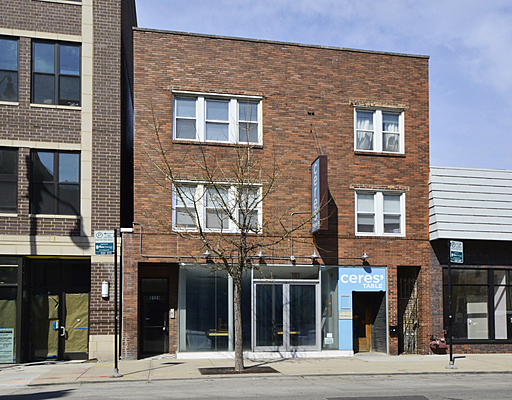 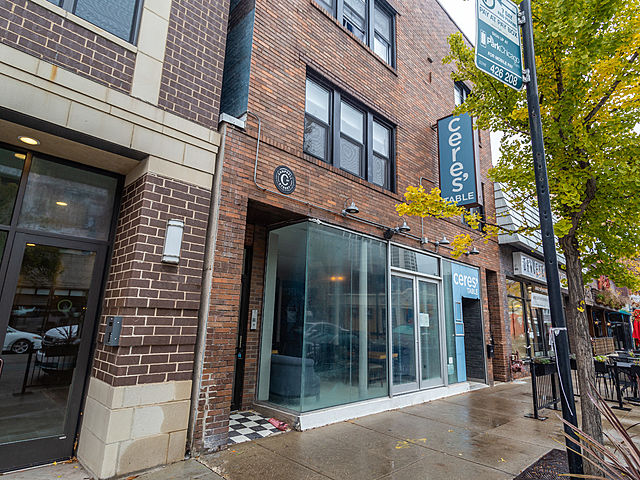 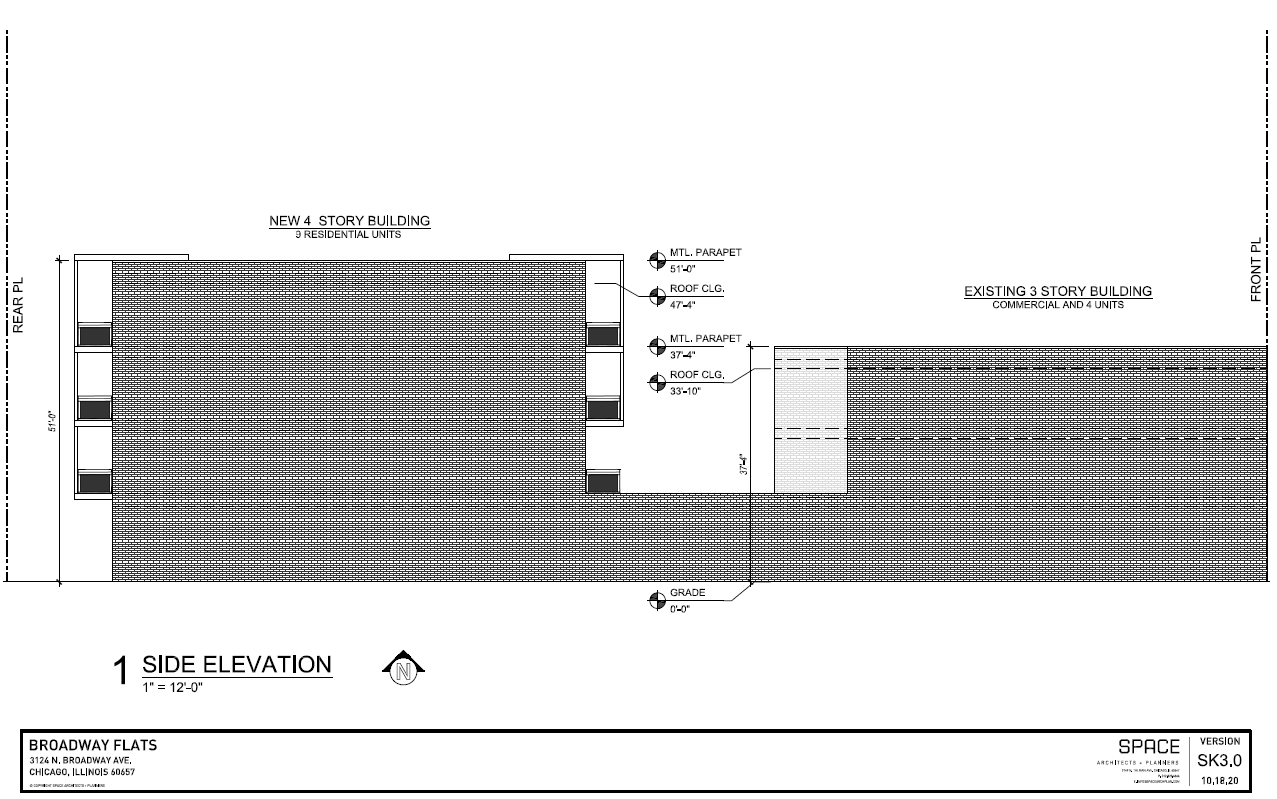 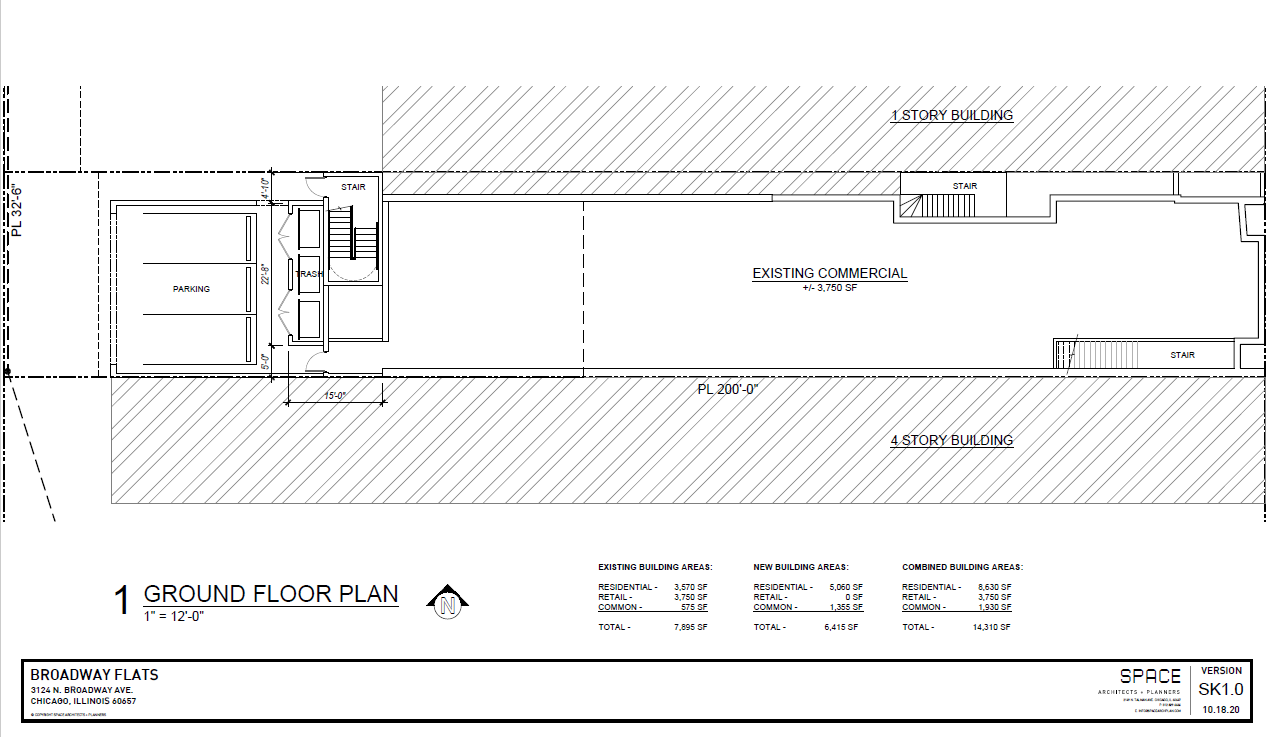 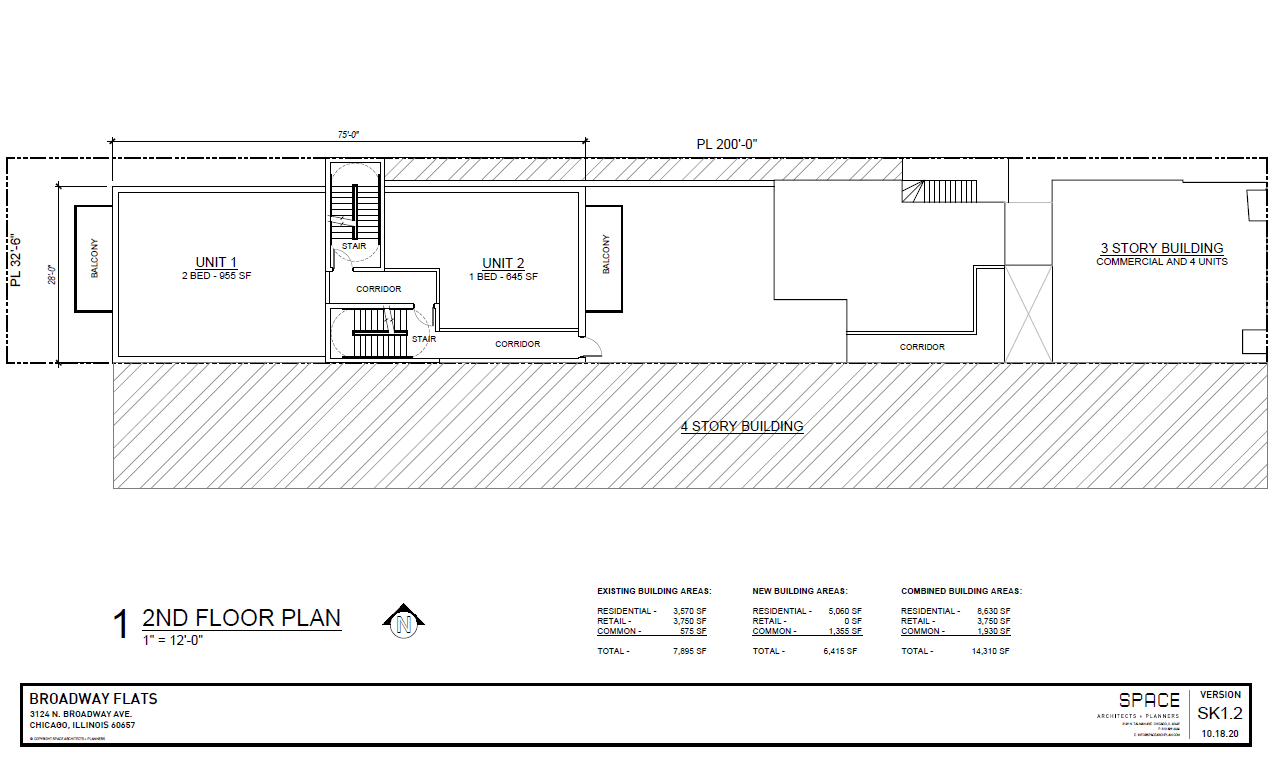 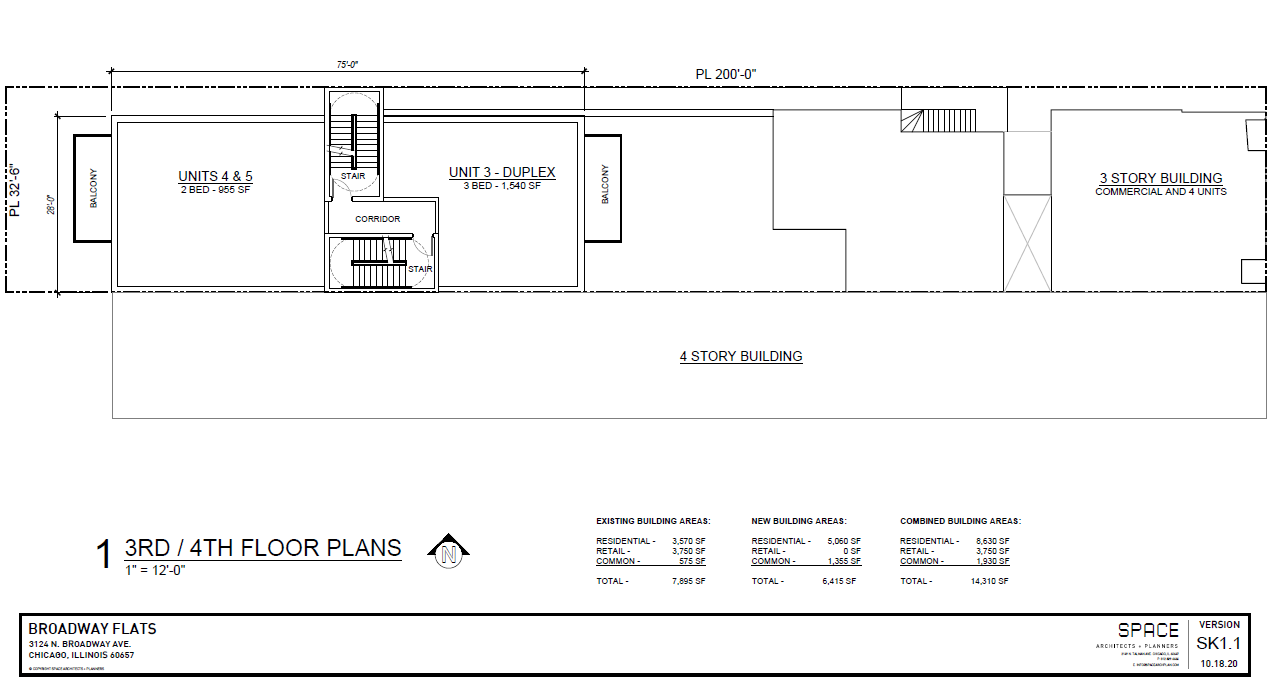 